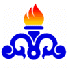 شركت مجتمع گاز پارس جنوبيگزارش شناختمناقصه شماره  1-5049/97خدمات عمومي پشتيباني و تنظيفات داخلي اماكن اداري پالايشگاه پنجم شركت مجتمع گاز پارس جنوبيمشخصات پروژه :عنوان، مشخصات كلي ، اهداف كيفي و كمي پروژهخدمات عمومي، پشتيباني و تنظيفات داخلي پالايشگاه پنجم مجتمع گاز پارس جنوبي شامل:انجام خدمات منشي گري، ماشين نويسي، بايگاني، امور پستي، خدمات نظارتي، راهبري دستگاههاي كپي، راهبري آبدارخانه ها ، تنظيفات داخلي ساختمانها و جابجايي بار.تأمين تجهيزات و لوازم و مواد مصرفي مورد نياز جهت انجام هر يك از خدمات فوق الذكر.مقادير تنظيفات داخلي ساختمانها و اماكن اداري پالايشگاه  پنجم به شرح جدول ذيل مي باشد.سازمان اجرايي كارفرما :نماينده كارفرما در اجراي قرارداد مدير پالايشگاه پنجم و مسئوليت دستگاه نظارت با رئيس منابع انساني پالايشگاه پنجم مي باشد. برنامه زماني كلي اوليهمدت قرار داد دو سال شمسي و تاريخ تقريبي شروع بكار آن مورخ 01/09/1397 مي باشد.اطلاعات تامين مالي پروژهاعتبار مربوطه از محل بودجه هاي جاري مصوب كارفرما تامين و بر اساس تاييد صورت وضعيت ها مطابق با مفاد قرارداد پرداخت خواهد شد.اسناد فني ، نقشه ها و اطلاعات وضعيت پروژهبر اساس موارد موجود در كتابچه مناقصه مي باشد كه به شركتهاي تاييد صلاحيت شده ارائه خواهد شد.برنامه تداركاتي پروژهپيمانكار موظف است علاوه بر تأمين نفرات ، خودروها و كانكسهاي موضوع قرارداد به شرح جدول ذيل، ساير تجهيزات و لوازم و مواد مصرفي مورد نياز جهت انجام كارها و تعهدات موضوع قرارداد و همچنين لوازم و مواد مصرفي مورد نياز جهت انجام امورات خود پيمانكار در داخل مجمتع و نيز به تعداد كافي ميني بوس جهت تردد كاركنان شاغل در قرارداد را به هزينه خود تأمين نمايد.   جدول حداقل تعداد خودرو و كانكس مورد نيازتهيه كليه ملزومات اداري (ميز ، صندلي و ...) ، دفتري و نوشت افزار مربوط به پيمانكار و كاركنان ايشان ( مورد مصرف دفتر پيمانكار ) بعهده و هزينه پيمانكار است.پيمانكار موظف است نسبت به تهيه دو خط تلفن (موبايل) بمنظور تسهيل در برقراري ارتباط در مواقع اضطراري در طي24 ساعت شبانه روز اقدام نموده و شماره تلفنهاي مذكور را كتباٌ به اطلاع ناظرين و نماينده كارفرما برساند .قوانين خاص و مقررات اختصاصي پروژه1- قوانين بيمه و تامين اجتماعي2- قانون مالياتي3- دستورالعمل HSE و ايمني كارفرما4- راهنمای بهداشت ، ايمنی و محيط زيست5- قوانين مربوط به منطقه ويژه اقتصادي6- قوانين مربوط به مجتمع گاز پارس جنوبيمقادير تنظيفات داخلي ساختمانها و اماكن اداري پالايشگاه  پنجممقادير تنظيفات داخلي ساختمانها و اماكن اداري پالايشگاه  پنجممقادير تنظيفات داخلي ساختمانها و اماكن اداري پالايشگاه  پنجمرديفعنوان ساختمانها و اماكن متراژ(متر مربع)1اداره مركزي ، كلينگ و نمازخانه1,8212اتاق كنترل ،‌آزمايشگاه و دفاتر صدور مجوز كار7403ساختمان تعميرات ، ساختمان كارگاه مركزي و ساختمان اداري جديد الاحداث2,3734ساختمانهاي حراست و طرح تكريم ، ساختمان جديد كارپول5305ساختمانهاي آتش نشاني و ايمني و ساختمان در اختيار واحد مهندسي در oiec3,2966ساختمان اداري ( ادمين ) ، سالن كنفراس جديد الاحداث9307كانكسهاي 30 متري بتعداد 20 عدد در محوطه آفسايد6008سرويسهاي بهداشتي عمومي شامل دو سرويس حداكثر 15 چشمه و سرويسهاي كارپول و آزمايشگاه بتعداد دو سرويس حداكثر 8 چشمه7009جمع كل متراژ10,990رديفعنوان تجهيزات و ماشين آلات مورد نيازتعداد مورد نياز1كاميونت گازوئيلي ايسوزو 3 تن  مدل 90 به بالا با راننده12وانت دو كابين مسقف و كولردار  مدل 94 به بالا با راننده13كانكس 6 متري مجهز به كولر و روشنايي24كانكس (3*12) رستوراني تجهيز شده و كولردار15كانكس (3*12) جهت  انبار آب 1